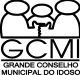 MEMORIAL - Reunião de Representantes do Governo (11/03/2021) Aos onze dias de março de dois mil e vinte e um realizou-se esta reunião do Conselho de Representante do Governo, às 10h00 via Google Meet. Estavam presentes Marly Augusta Feitosa, atual presidente do GCMI. Conselheiros(as) do GCMI: Maria Aparecida Costa Ribeiro, Vice presidente do GCMI; Rosaria Paolone, 1º secretária; Aparecida de Souza Lima, 2º secretária; Prudenciana Apariz, Vogal; Gasparina Alves da Costa Parussi; Jaildes Santos; Maria Enaura; Mariano Antonio; Maria Rosa Lopes Lázaro; Margarida Silva; Maria Cristina Boa Nova; Olavo de Almeida Soares; Remo Vitório; Setsuko Taminato; Rosemary Haeberlin e Thereza Marchesini. Representantes do Governo: Severina Eudoxia (CMPD), Juliana Uchoa (IPREM), Renato Cintra (CPPI), Suzana de Rosa (CPPI), Ana Paula Rezzuti Rossi Figueiredo (IPREM), Simone Dap (SMSU), Dineia Cardoso (SEM), Rita de Cassia Siqueira (SMADS). Marly Augusta Feitosa (Presidente) - Se apresenta e passa a palavra para Rita de Cássia. Rita de Cássia (SMADs) - Se apresenta fala que está na proteção social básica envolvendo NCIs, CCInters, Serviços de alimentação na região Central, CRECI no Anhangabaú que atende muitos idosos de todas as regiões. Diz que o CRECI se assemelha a um NCI, porém mais complexo. Fala que lá ocorriam atendimentos relacionados a direitos e violações. Diz que há atendimentos a ILPIS, Centros Dias, Centros de Acolhida para pessoas idosas em situação de rua. Informa que este Rol de serviços que a assistência faz tem uma importância significativa, fala que é preciso uma política de divulgação dos serviços. Informa que a SMADs tem uma rede grande, além desses serviços grandes, além disso possuem uma lista de serviços atualizados. Dineia Cardoso (SEM) - Informa que a SEM está fechando algumas unidades, diz que migraram de rede de internet da Prodam para Microsoft. Diz que o serviço é composto por 47 centros esportivos, tem 25 centros em reforma e 22 em atividade com o programa idoso virtual. Fala do programa Vem Dançar (Virtual). Diz que atuam realizando ações para aproximar técnicos aos idosos por meio do Google Meet e ZOOM. Estão cobrando para que haja oficinas de letramento digital para idosos, estão com o programa Saúde Ativa nas plataformas (WhatsApp, Facebook), mas nem sempre os idosos e familiares conseguem se conectar para participarem das oficinas. Diz que estão preocupados porque junto com a pandemia as comorbidades aumentaram. Informa que através do Programa Vem Dançar poderia resolver isso. Fala que semana passada participou do Congresso de Geriatria e Gerontologia e viu que muitas ações já vêm sendo realizadas, solicita que o foco seja autocuidado, sendo assim o programa Vem Dançar facilita. Fala que os serviços tiveram muitos avanços em relação aos idosos durante a pandemia. Conclui informando que existem 28 Clubes Esportivos com piscina. Aparecida Souza Lima (Conselheira) - Convida a todos para o Forúm Cidade Ademar para participarem. Renato Cintra (CPPI) - Se apresenta, fala das ações da CPPI, informa que o serviço por vocação realiza produção de materiais explicativos de diagnóstico, políticas e ações destinadas ao idoso. Informa que será lançado o plano intersetorial que olha a politica para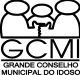 além desse ano até chegar em 2024 para fortalecer os direitos dos idosos. Diz que o CPPI está organizando a Escola de Conselheiro agora em março. Fala da participação do CPPI no Fundo do Idoso. Fala que lançaram o edital, agora estão finalizando as análises dos projetos classificados para em seguida liberar o dinheiro do Fundo. No polo Cultural há planos de contratação de psicólogos e advogados para atendimento aos idosos, dentre outras oficinas. Ana Paulo (IPREM) - Se apresenta, fala que é suplente da Juliana Uchôa, fala que é da Secretaria de gestão destinada a aposentadoria de toda a prefeitura e pensionistas, informa que o serviço é vinculado à Secretaria Municipal da Fazenda. Marly Augusta Feitosa (Presidente) - Fala que a gestão atual do GCMI deveria ter saído da gestão, mas por não ser possível a eleição para uma nova gestão, a atual ficará até junho de 2021 como todos já sabem. Marly Augusta Feitosa (Presidente) - Fala que todo prefeito usa os 100 primeiros dias de sua gestão para elaborar o Plano de Metas de seu governo, então o GCMI poderia sugerir coisas para essas metas para que a população idosa seja contemplada. Alerta para que todos fiquem atentos para que os idosos percam seus direitos conquistados. Aproveita e informa que há dois equipamentos que foram privatizados e não estão funcionando corretamente na região do Butantã. Dineia Cardoso (SEM) - Diz que a SEM está com um problema em relação a Recursos Humanos, fala que o serviço tem um plano de carreira deficitário, fala que o serviço possui 47 Centros Esportivos, prédios e funcionários da prefeitura. Fala que muitos estão se aposentando e não foram contratados novos funcionários. Diz que estão tendo contratações de curto a médio prazo com intervalos de 2 ou 3 anos aí voltam depois, recontratados, informa que isso atrasa para o usuário. Diz que a comunicação para os usuários é deficitária. Marly Augusta Feitosa (Presidente) - Informa que o GCMI está com Comissões de Trabalho. Lamenta por não ter cobrado muito mais a Secretaria de Tecnologia quando estávamos no presencial, pois se tivessem feito isso hoje estariam bem mais tranquilos e acessando o mundo virtual. Cobra a todos que fiquem atentos aos equipamentos da prefeitura e vejam se estão funcionando bem. Informa que muitos NCIs não vão renovar com a SMADs, então muitos convênios não serão renovados. Dos 82 anteriormente 97 dos NCIs vão diminuir drasticamente. Complementa dizendo que se algum NCI tiver desfalques a SMADs não está permitindo a contratação. Maria Enaura - Pergunta ao Renato Cintra (CPPI) se as aulas da Escola do Conselheiro ficarão gravadas no youtube. Renato Cintra - Diz que sim e no Canal do SMDHC no youtube. Marly Augusta Feitosa (Presidente) - Cobra aos conselheiros que já possam ir pensando em pautas para a próxima reunião do Conselho de Representantes do governo marcada para abril. Marly Augusta Feitosa (Presidente) - Explica que a gestão atual teve muitas conquistas desde 2018 até agora, então gostaria que vocês conselheiros pensem e preparem uma pauta para a próxima reunião contando um pouco sobre suas participações. Não havendo mais nenhum assunto a tratar. Eu Aparecida Souza Lima, lavrei e transcrevo está Ata.